Publicado en Madrid el 25/09/2017 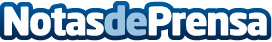 Evento fotográfico y artistico de BlipointLos apasionados de la fotografía tienen una cita el próximo día 5 de octubre a las 17:00 en la Central de diseño del Matadero de Madrid. Blipoint, la red social amantes del arte y la fotografía realiza una Exposición con los ganadores del concurso MyWorld. En el evento se presentarán también todas las novedades que ofrece Blipoint, red social diseñada a la medida de aquellos apasionados por el arte de la fotografía que quieren iniciarse en el mundo real. Datos de contacto:Liliana CastilloNota de prensa publicada en: https://www.notasdeprensa.es/evento-fotografico-y-artistico-de-blipoint_1 Categorias: Fotografía Imágen y sonido Telecomunicaciones Artes Visuales Madrid Eventos http://www.notasdeprensa.es